Tisztelt Szülők!A Nagyboldogasszony Római Katolikus Gimnázium, Általános Iskola és Alapfokú Művészeti Iskola vezetősége és tantestülete az alábbiakban tájékoztatja Önöket a 2022/2023-as tanévben választható fakultációkról (érettségire felkészítő foglalkozásokról). A foglalkozások szervezése pedagógiai programunk, illetve a 20/2012. (VIII. 31.) EMMI rendelet 13. §, 13/A. §, 14. §. és 15. § alapján a következő elvek szerint történik.A tanulók a következő oldalon feltüntetett foglakozásokból választhatnak az ott olvasható szempontok figyelembe vételével.Az iskola szakmai javaslata, hogy az emelt szintű képzésre csak azok a tanulók jelentkezzenek, akik a 10. év végén az adott tantárgyból jó vagy jeles osztályzatot szereznek. Egy-egy csoport minimális létszáma a fenntartó által biztosított órakeret függvényében az adott tanév elején kerül meghatározásra. A fakultációs foglalkozás értékelése minden esetben osztályzat, az megjelenik a bizonyítványban az óraszámmal együtt.Ha a tanulót – kérelmére – felvették a szabadon választott tanítási órára, a tanítási év végéig, vagy, ha a tanítási év vége előtt befejeződik, az utolsó tanítási óra befejezéséig köteles azon részt venni. A foglalkozást az értékelés és a minősítés, a mulasztás, továbbá a magasabb évfolyamra lépés tekintetében úgy kell tekinteni, mint a kötelező tanítási órát. A tanulónak – kiskorú tanuló esetén a szülőnek – írásban nyilatkoznia kell arról, hogy a szabadon választott tanítási órákra történő jelentkezés jogkövetkezményeit tudomásul vette (ld. mellékelt jelentkezési lap).A tanulónak, vagy kiskorú tanuló esetén a szülőnek írásban kell bejelentenie, ha a tanuló a következő tanítási évben már nem kíván részt venni a szabadon választott tanítási órán, továbbá ha jelentkezni kíván a szabadon választott tanítási órára.A tanuló május 20-áig jelentheti be a tantárgy és a felkészülési szint megválasztásával kapcsolatos döntését. A tanuló a tanév során egy alkalommal az igazgató engedélyével módosíthatja választását. A módosításra való kérelmet a szülő írásban nyújthatja be az erre a célra rendszeresített formanyomtatványon félévente egy időszakban (IX.1-15, és I.15-31).A 2022/2023-as tanévben választható fakultációk a mellékelt táblázatban olvashatók. Kérjük, hogy a jelentkezéseket a kitöltött, aláírt nyilatkozat osztályfőnöknél vagy a titkárságon való leadásával tegyék meg az 2022. május 20-ig.2022. április 20.Varga Bálintigazgató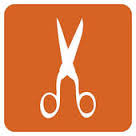 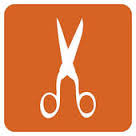 JELENTKEZÉS FAKULTÁCIÓRA (ÉRETTSÉGIRE FELKÉSZÍTŐ FOGLALKOZÁSRA)Nagyboldogasszony Iskolaközpont, 2022/2023-as tanévNév: …………………………………………….… Osztály:   11. ….…….Kérjük, írjon „1” számjegyet (az elsősorban) választott foglalkozáshoz a „VÁLASZTÁS” oszlopba.Ha még egy foglalkozást választ, írjon „2” számjegyet a megfelelő sor „VÁLASZTÁS” oszlopába.Ezen kívül érettségi felkészítés történhet igény szerint (szakköri keretben is) egyéb tantárgyakból (pl. ének, latin, testnevelés, vizuális kultúra). Igényelt tantárgy: …………………………………………………………………………A meghirdetett foglalkozások a következő szempontok figyelembe vételével indulnak: a tantárgyfelosztás fenntartó általi jóváhagyása, csoportlétszám engedélyezése, tanulói választások, tanári kapacitás, órarendkészítés lehetőségei. A tantárgyakat oktató tanárok változása lehetséges.A fakultációk időpontjai a résztvevő diákok és tanárok órarendjének összehangolásával alakulnak ki, ha megoldható, elképzelhető a sávos szervezés is. Előfordulhat, hogy két tantárgy felvételének szándéka esetén a foglalkozások nem párosíthatók!A választható foglalkozások szervezésével kapcsolatos tudnivalókat megismertem, a jelentkezés jogkövetkezményeit tudomásul veszem.  2022. május 20.	….……………………………………….…….	………………..………………………..	(tanuló aláírása)	(szülő aláírása)ÉvfolyamOsz-tályVálasztható tantárgyHeti óraszámPedagógusVÁLASZTÁS11.a,bmagyar emelt2Dr. Pethő Ildikó11.a,btörténelem emelt2Ondré Ágnes12.a,bmagyar emelt2Dr. Pethő Ildikó12.a,btörténelem emelt2Ondré Ágnes11.a,bbiológia közép2Rangits Gábor11.a,bbiológia emelt2Domokos Éva11.a,bkémia emelt2Rangits Gábor11.a,bmatematika emelt2Pozsgai Norbert11-12.a,bföldrajz közép2Rohánné Pintér Mária11-12.a,bföldrajz emelt2Rohánné Pintér Mária11-12.a,bfizika közép2Fodor Péter11-12.a,bfizika emelt2Csatlós László11-12.a,binformatika közép2Csatlós László11-12.a,binformatika emelt2Tari Balázs12.a,bbiológia közép2Domokos Éva12.a,bbiológia emelt1Domokos Éva12.a,bkémia emelt2Rangits Gábor12.a,bmatematika emelt2Fodor Péter9-10.a,blatin közép2Kovács Krisztina11.a,bangol emelt2Iharos Irén11.a,bolasz közép2Ivanics Beáta12.aangol emelt2Pozsegovics Gáborné12.a,bnémet közép2Komlóssyné Káldy Éva12.a,bolasz közép2Ivanics Beáta